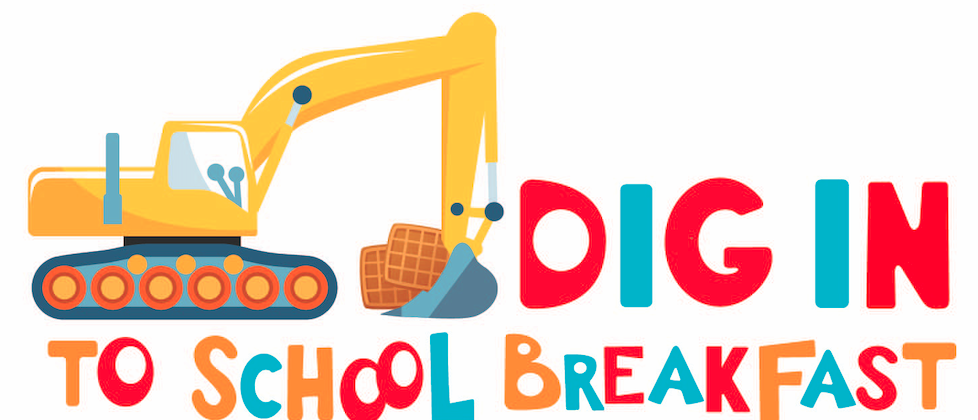 NATIONAL SCHOOL BREAKFAST WEEKOFFICIAL PROCLAMATIONWHEREAS	The School Breakfast Program has served our nation admirably since it was permanently established in 1975; andWHEREAS 	the School Breakfast Program is dedicated to the health and well-being of our nation’s children; andWHEREAS	the School Breakfast Program joins and has been joined through the years by many other excellent child nutrition programs; and WHEREAS	there is evidence of continued need for nutrition education and awareness of the value of school nutrition programsNOW THEREFORE, 	I 				 of the 	_		 of 					 do hereby proclaim the week of March 6-10, 2023 as NATIONAL SCHOOL BREAKFAST WEEK and I encourage all residents to become aware of the benefits of the National School Breakfast Program and support good nutrition habits for their children, in hope of achieving a more healthful citizenry for today and the future.IN WITNESS WHERE OF, 	I have hereunto set my hand and caused the Official Seal of the 				 of					 to be affixed to this Proclamation.Done at the 					this 		___ day of 		_________, 2022.ATTEST:		 										STATE SEAL